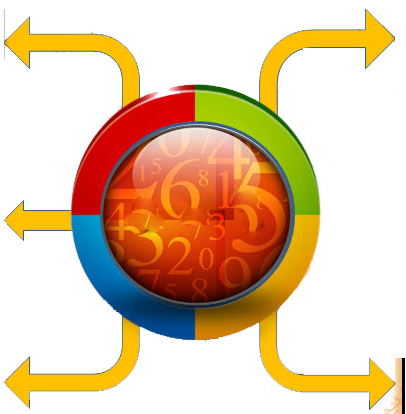 اليومالتاريخ الصف الثالث الحصةاليومالتاريخ الصف الثالث الحصةاليومالتاريخ الصف الثالث الحصةاليومالتاريخ الصف الثالث الحصةاليومالتاريخ الصف الثالث الحصةاليومالتاريخ الصف الثالث الحصةاليومالتاريخ الصف الثالث الحصةاليومالتاريخ الصف الثالث الحصةاليومالتاريخ الصف الثالث الحصةاليومالتاريخ الصف الثالث الحصةاليومالتاريخ الصف الثالث الحصةاليومالتاريخ الصف الثالث الحصةاليومالتاريخ الصف الثالث الحصةاليومالتاريخ الصف الثالث الحصةاليومالتاريخ الصف الثالث الحصةاليومالتاريخ الصف الثالث الحصةاليومالتاريخ الصف الثالث الحصةاليومالتاريخ الصف الثالث الحصةاليومالتاريخ الصف الثالث الحصةاليومالتاريخ الصف الثالث الحصةاليومالتاريخ الصف الثالث الحصةاليومالتاريخ الصف الثالث الحصةاليومالتاريخ الصف الثالث الحصةاليومالتاريخ الصف الثالث الحصةاليومالتاريخ الصف الثالث الحصةاليومالتاريخ الصف الثالث الحصةاليومالتاريخ الصف الثالث الحصةاليومالتاريخ الصف الثالث الحصةاليومالتاريخ الصف الثالث الحصةاليومالتاريخ الصف الثالث الحصةاليومالتاريخ الصف الثالث الحصةاليومالتاريخ الصف الثالث الحصةاليومالتاريخ الصف الثالث الحصةاليومالتاريخ الصف الثالث الحصةاليومالتاريخ الصف الثالث الحصةاليومالتاريخ الصف الثالث الحصةاليومالتاريخ الصف الثالث الحصة